……………………………………………………………………………………(Pieczęć firmowa Wykonawcy)Oświadczenie Wykonawcy w zakresie art. 108 ust. 1 pkt 5 ustawy p.z.p.Wykonawca:................................................................................................................................................(pełna nazwa/firma, adres)Na potrzeby postępowania o udzielenie zamówienia publicznego pn. „Dostawa dwóch urządzeń REAL TIME PCR System amplifikacji kwasów nukleinowych wraz z możliwością przeprowadzenia reakcji topnienia produktu”, oświadczam, co następuje:Przynależę / nie przynależę* do grupy kapitałowej w rozumieniu ustawy z dnia 16 lutego 2007 roku o ochronie konkurencji i konsumentów (tekst jednolity Dz. U z 2020 r. poz. 1076 z późn. zm.) z innymi wykonawcami, którzy złożyli odrębne oferty, oferty częściowe lub wnioski o dopuszczenie do udziału w niniejszym postępowaniu.Wykaz wykonawców należących do tej samej grupy kapitałowej, którzy złożyli oferty:.................................................................................................................................................(* niepotrzebne skreślić)UWAGA!!!W przypadku przynależności do tej samej grupy kapitałowej Wykonawca może złożyć wraz z niniejszym oświadczeniem dokumenty bądź informacje potwierdzające, ze powiązania z innym Wykonawcą nie prowadzą do zakłócenia konkurencji w przedmiotowym postępowaniu o udzielenie zamówienia publicznego.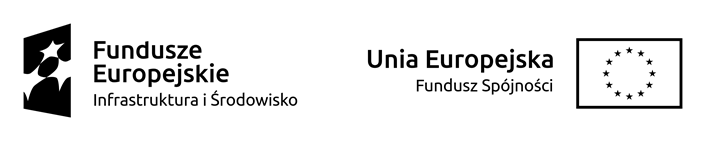 